Section L1 10ptListening for meaningFive conversation with multiple choice questions. There are distracters in the conversations and the answers are not always stated explicitly.Section L2 20ptListening for words in contextA gapped listening test with the text on paper. There are 10 gaps, each gap consists of two words.Section L3 20ptListening for meaningA test with ten true/false/doesn’t say statements. They will appear in the correct order.Section W1. Composition (Opstel, 20 pt)Hier moet je een opstel schrijven van 150 – 200 woorden. Er zijn 3 verschillende soorten opstellen:Narrative (vertellend)Imaginative (fantasie) Descriptive (beschrijvend)The narrative compositionDe volgende tijden kunnen voorkomen:Present simplePast simplePresent perfectPast continuousModals (hulpww) zoals could / could haveFuture simple will‘going to’ futureEen goede structuur kan zijn:BeginningHow did the events begin? Who was involved?	- past simpleWhat was happening when the events started?	- past continuousMiddleThe events		- past simpleEndFinal event		- past simpleLesson learnt from the events	- future will (bv. I will never do that again)General observations on the events 	- present perfect (bv. That was the most terrible experience I have ever had)Gebruik ook tijdsbepalingen zoalsSoonAs soon asJust asSuddenlyJust thenAfter a whileA few minutes laterAt that momentThe Imaginative composition Je gebruikt hier de volgende tijden:The future tense, future simple willPresent simplePresent continuousConditionals (if zinnen, ook met would / could / might)‘used to’ en past simpleGebruik ookProbably, possibly, definitelyThere’s no chance that, it is more likely / less likelyI think that …I don’t think that …In my opinion …I believe …Structuur voorbeelden en vragen die de corrector beantwoord wil hebben:The descriptive compositionDit is het soort opstel waar je op dit niveau een grote woordenschat voor nodig hebt. Verder gebruik je:The Present SimpleThere is/there areHas got/hasn’t got en have got/haven’t gotAdjectives zoals nice, friendly, pretty, bit, tall, blue, clever, scary, etc.Trappen van vergelijking, taller than, the best, etcPrepositions of place, bv. Near, next to, behindAdverbs zoals quietly, slowly, a lotVoegwoorden als and, but, becauseOp dit niveau ook woorden als, in addition, as well as, however, in spite of, nevertheless, also, as a result of …Je moet het verschil kunnen maken tussen ‘feit’ en ‘mening’. Een goede structuur kan zijn:BeginningWhat is being describedBasic facts about itMiddleYour opinion: say why you like or dislike something and what you like or dislike about it.Something especially interesting about it.EndA summary of what you wrote about, bv. To sum up, my favourite television programme is … because ….Voorbeelden van titels:Write a description of the shop or market you like mostDescribe the kind of clothes you prefer to wear at the weekendDescribe your home town or village in the winterWrite a description of an outdoor activity you enjoySection W2. Write an email (15 pt)Je moet een email schrijven van 60 – 80 woorden. Je krijgt 2 opdrachten waarvan je er een moet kiezen. Bv. Your friend has sent you some money for your birthday present. Write an email to your friend on one of the following topics. Either 1. Thank your friend and tell him/her what you want to buy with the money. or 2. Thank your friend and invite him/her to come with you to spend your money.Section R1. Reading comprehension (Leestekst, 13 pt)1 tekst van 290 – 310 woorden.Soort vragen:3 open vragen waar je in hele zinnen op moet antwoorden2 true/false vragen3 meerkeuzevragenZoek het tegenovergestelde woord in de tekstZoek het synoniem in de tekstSection R2. Reading comprehension (7 pt)5 korte teksten (recenties, anecdotes, beschrijvingen, stukjes brief) 7 vragen die je met de stukjes tekst moet matchen. Je mag iedere tekst meerdere keren gebruiken. Section R3. General Grammar (algemene grammatica, 20 pt) 10 meerkeuze vragen over verschillende grammatica onderwerpen.1. Phrasal verbs (werkwoorden met voorzetsel)2. Andere grammatica onderwerpen (onderwerpen met een * zijn nieuw voor dit niveau)Section W3. Sentence Transformation (10 pt)Gegeven zinnen veranderen. Hier komt voor:Reported Speech (indirecte rede)Passive voice (lijdende vorm)The difference between ‘too’ and ‘enough’The difference between ‘so’ and ‘such’Any aspects of comparatives and superlatives (trappen van vergelijking)Section R4. Word Transformation (10 pt)Verander het woord zodat het in de zin past. Wat wordt getest:Adjective → adverb,  		bv. careful → carefully, tidy →tidilyVerb → adjective, 			bv. bore → bored/boring, interest → interested/interestingPositive → negative, 	 	bv. happy → unhappy, patient → impatientCountries → adjective,	 	bv. China → Chinese, France → FrenchJobs formed from noun/verb, 	bv. reception →receptionist, rob→ robberWords used with suffixes,	 	bv. danger → dangerous, inform → informationAlle woorden komen uit de onderstaande lijst:Section W4. Using phrasal verbs (5 pt)5 zinnen met in iedere zin 2 gezegdes. Herschrijf de zin en vervang 1 van de gezegdes door een phrasal verb in de juiste tijd. De te kiezen phrasal verbs staan boven de oefening.TitleWhat would you do if you won the lottery?TitleWhat will the world be like in 10 years time?TitleImagine you are a famous film star. What would your life be like?IntroductionWhat are the main things you would do?IntroductionWhat are the things you believe will be different?IntroductionWhat star do you imagine being and why?Middle 1What is the first thing you would do?Middle 1What is the main thing you think will change?Middle 1What does the daily life of this star consist of?Middle 2What else would you do?Middle 2What is another thing you think will change?Middle 2What else does this star’s life consist of?ConclusionHow would you feel about it?ConclusionWhat can you say in general? Bv. Will it be better or worse?ConclusionDo you like being a film star?WerkwoordGebruikSynoniemVertaling Nedgive upgive up smokingstoppen metpick uppick up a bagoppakkenlet s.o. downbreak a promiseiem. teleurstellenset out/set offstart a journeyvertrekken, op reis gaancome acrossfind by accidenttegen het lijf lopengo offexplodeexploderengo offrotwegrottengo outuitgaango awaygo on holidayweggaan go on, carry oncontinuedoorgaanlook intoinvestigateonderzoekenlook at look at a picturekijken naarlook fortry to findzoekenlook likeeruit zien alslook forward touitkijken naarlook aftertake care of so/sthzorgen voorlook sth upfind informationopzoeken take afteryour fatherresemblelijken op (vader/moeder)take offthe plane took offopstijgentake offget undresseduitkledenmake sth uppretendverzinnenmake offescapeer vandoor gaanget on withbe friendsop kunnen schieten metget upget out of bedopstaanget onget on the businstappenget offget off the busuitstappenget to travel to somewhergens heengaanget overrecoverer overheen komen, turn uparriveop komen dagenturn onturn on the lightswitch onaandoen turn offturn off the lightswitch offuitdoen put up, go upraise the price(laten) stijgen (prijs)put downlower the price(laten) dalen (prijs)put down put down a bagneerzetten put offdelayuitstellen put outa light/firedovenput up withtolerateacccepteren, tolererenput onget dressedaankledenstand upopstaansit downgaan zittenlie downgaan liggenGrammar and structuresWhat are they used forexamplesPresent SimpleGewoonte, feitI always go to school by bike.Present ContinuousBezigheid, van plan zijnHe is doing his homework now.Past SimpleIn het verleden en afgelopenI washed the car yesterday.Past ContinuousBezigheid in het verledenI was having breakfast when the postman came.Present Perfect, ook met for/sinceBegonnen, maar nog niet afgelopenI have lived here all my life.He has lived there since 1998Present Perfect continuousBegonnen en langdurendI have been waiting here for hours.*Past perfectEerder in het verledenWhen I came home, my father had already cleaned the car.Future met will/be going toToekomst/van plan zijnWhat will you do when you are olderI’m going to see a film tonightConditionals met willZinnen met –if en will/ottIf it rains, I will stay home.Conditionals met wouldZinnen met –if en would/ovtIf I worked hard, I would pass.*Conditionals met would haveZinnen met –if en would have/vvtIf he had worked hard, he would have passed the test.CanPraten over vaardighedenI can play the guitarShould/must/mustn’t Eigenlijk moetenMoetenNiet hoevenYou should go to the dentistYou must always do your homeworkYou mustn’t worry about itThe passive voiceLijdende vormThe church was built in 1824.The Gerund, *ook met voorzetsels, no use, worth-ing na bepaalde werkwoordenI enjoy learning English.I like going on holiday.It’s no use crying anymore.*Reported speechIndirecte redeHe wanted to know what the results were.Make/let someone do sthI made him do his homework.He let me drive the car.*to have sth doneIets laten doenHe had his house painted.Would rather/had betterI would rather study French.You had better go home now.Questions, all tenses aboveVragen met of zonder ‘do’Is he going home now?Did he go to the theatre yesterday?Question tagsHe isn’t ill, is he?He studies hard, doesn’t he?Question words (who, why, etc)When did he arrive?Neither/soHe is good at English and so am I.He doesn’t like maths and neither do I.* ConjunctionsVoegwoordenDespite his wealth, he wasn’t happy. Personal pronounsZowel ond. als lijd. vwHe helped her with the dishes.Possessive pronounsBezit That is my book.This table is hers.This/these/that/thoseAanwijzende vnwI like these sweets.Which, who, thatBetrekkelijke vnwThat is the man who told me to comeMyself, yourself, himself, etcWederkerende vnwWe hurt ourselves.Comparisons Trappen van vergelijkingHe is bigger than his sister.He is the laziest student I know.Adverbs (at the moment, finally, sometimes, a lot, perhaps)Plaats en gebruik van bijwoordenHe is probably in his room.First, I had my breakfast. I haven’t seen him today.Much/manyEnkelvoud/meervoudMuch time, many books.Some/anyBevestigende zinnen/Vragen en ontkennende zinnenI would like some tea.I haven’t got any money.Too/enoughHe isn’t trying hard enough.He is trying too hard.Really/quite/so/veryIt is really hot today.Prepositional phrasesKeen on/fond of/ proud of/ interested in / good atI am very fond of English.Prepositions of time and placeIn, under, behind, before, etc. I put my books on the table.He was here before me.BasiswoordWordt …BasiswoordWordt …Of  …ArgentinaArgentinianhungryhungerhungrilyBritainBritishinforminformationChinaChineseinterestinterestinginterestedCyprusCyprianmeanmeaningEgyptEgyptiannoisenoisynoisilyEnglandEnglishpatientimpatientpatientlyFranceFrenchpleasepleasantpleasingGermanyGermanpossibleimpossible,possibilitypossiblyGreeceGreekproudproudnessproudlyItalyItalianquickquicklyquicknessJapanJapanesereceptionreceptionistreceiptRussiaRussianrobrobberrobberySpainSpanishrunrunnerTurkeyTurkishslowslowlystripestripedangryangerangrilytidyuntidytidilybeginbeginninguseusefulusedboreboredboringusualusuallyunusualbuildbuildingbuildervisitvisitorcarefulcarecarefullyworryworriedcelebratecelebration(s)inventinventioninventorcookcookercookinginviteinvitationdangerdangerousdangerouslykindunkindkindlyeasyeasilylikelikelylikableexciteexcitementexcitingexcitedloudloudlyfortunate(un)fortunatefortunatelyluckyluckilyluckhappyunhappyhappilyhealthyunhealthyhealthilyhealthheavyheavily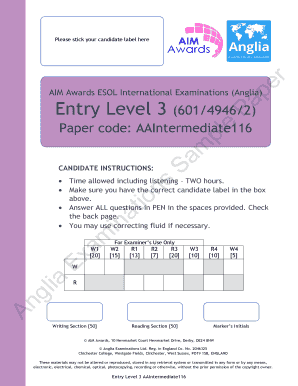 